Law and the Legal System 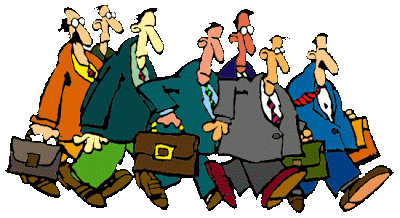            LawyersWhat is a lawyer?A licensed professional who ______________ and represents others in legal matters A person trained in the legal profession who acts for and _____________ clientsContrary to popular belief, most lawyers rarely go to ___________.Their practice typically involves:- giving ____________- drafting legal ___________- negotiating _____________- providing other out-of-___________ legal assistanceOthers work for the governmentc______________p_____________  ______________  organizations Others work aslaw p_____________j_____________e___________ officialsLitigatorsSome lawyers go to ___________They are called “___________ attorneys” or litigatorsIn _____________ cases – they act as ______________ (supporters) for their __________________’ (person represented) positionsIn criminal cases, they have a ___________ to do everything possible (without violating professional ___________ or the law) to secure the release and _________________ of his/her clientWhen might I need a lawyer?It is very important for a person to know when he/she needs a lawyerBeing __________ (a defendant in a lawsuit) or having to sign a __________________ that is difficult to understand are just two of many reasons that a person might need a lawyerIf it is a question of__________, you probably need legal assistanceIf problem is _____________ - you may be able to handle it without _________________ adviceOthers may be able to provide ___________ advice - relatives, friends, teachers, members of the clergy, doctors, accountants, etc.Some common situations in which a person should consider consulting with an attorney include:A __________________  ______________ such as divorce or a child custody disputeAn accident involving personal _________________ or property ________________The ___________ or purchase of a home, real estate, or a ____________________________ or harassment on the jobThe formation of a ________________The ______________ of a will, trust, or estate planA ___________ problemAn __________________ or _________________ (questioning) by law enforcement officialsIf possible, the best time is __________ a problem occursEspecially wise to __________ lawyer when question of __________ is involvedlegal document needs to be drafted you are involved in a legal __________Need a Lawyer?If possible, the best time is ____________ a problem occursEspecially wise to ________________ a lawyer when question of LAW is involvedlegal document needs to be _____________you are involved in a legal ____________